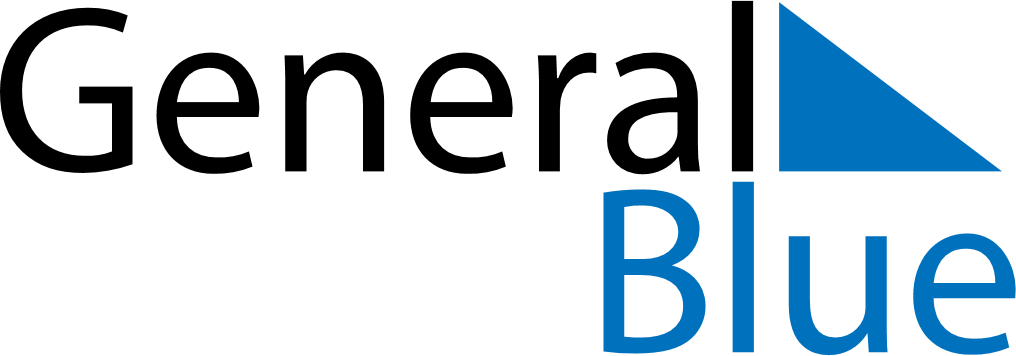 March 2024March 2024March 2024March 2024March 2024March 2024March 2024Stanley, Falkland IslandsStanley, Falkland IslandsStanley, Falkland IslandsStanley, Falkland IslandsStanley, Falkland IslandsStanley, Falkland IslandsStanley, Falkland IslandsSundayMondayMondayTuesdayWednesdayThursdayFridaySaturday12Sunrise: 6:19 AMSunset: 7:47 PMDaylight: 13 hours and 27 minutes.Sunrise: 6:21 AMSunset: 7:45 PMDaylight: 13 hours and 23 minutes.34456789Sunrise: 6:23 AMSunset: 7:43 PMDaylight: 13 hours and 19 minutes.Sunrise: 6:25 AMSunset: 7:40 PMDaylight: 13 hours and 15 minutes.Sunrise: 6:25 AMSunset: 7:40 PMDaylight: 13 hours and 15 minutes.Sunrise: 6:27 AMSunset: 7:38 PMDaylight: 13 hours and 11 minutes.Sunrise: 6:28 AMSunset: 7:36 PMDaylight: 13 hours and 7 minutes.Sunrise: 6:30 AMSunset: 7:34 PMDaylight: 13 hours and 3 minutes.Sunrise: 6:32 AMSunset: 7:31 PMDaylight: 12 hours and 59 minutes.Sunrise: 6:34 AMSunset: 7:29 PMDaylight: 12 hours and 55 minutes.1011111213141516Sunrise: 6:35 AMSunset: 7:27 PMDaylight: 12 hours and 51 minutes.Sunrise: 6:37 AMSunset: 7:25 PMDaylight: 12 hours and 47 minutes.Sunrise: 6:37 AMSunset: 7:25 PMDaylight: 12 hours and 47 minutes.Sunrise: 6:39 AMSunset: 7:22 PMDaylight: 12 hours and 43 minutes.Sunrise: 6:41 AMSunset: 7:20 PMDaylight: 12 hours and 39 minutes.Sunrise: 6:42 AMSunset: 7:18 PMDaylight: 12 hours and 35 minutes.Sunrise: 6:44 AMSunset: 7:15 PMDaylight: 12 hours and 31 minutes.Sunrise: 6:46 AMSunset: 7:13 PMDaylight: 12 hours and 27 minutes.1718181920212223Sunrise: 6:48 AMSunset: 7:11 PMDaylight: 12 hours and 23 minutes.Sunrise: 6:49 AMSunset: 7:09 PMDaylight: 12 hours and 19 minutes.Sunrise: 6:49 AMSunset: 7:09 PMDaylight: 12 hours and 19 minutes.Sunrise: 6:51 AMSunset: 7:06 PMDaylight: 12 hours and 15 minutes.Sunrise: 6:53 AMSunset: 7:04 PMDaylight: 12 hours and 11 minutes.Sunrise: 6:54 AMSunset: 7:02 PMDaylight: 12 hours and 7 minutes.Sunrise: 6:56 AMSunset: 6:59 PMDaylight: 12 hours and 3 minutes.Sunrise: 6:58 AMSunset: 6:57 PMDaylight: 11 hours and 59 minutes.2425252627282930Sunrise: 7:00 AMSunset: 6:55 PMDaylight: 11 hours and 55 minutes.Sunrise: 7:01 AMSunset: 6:53 PMDaylight: 11 hours and 51 minutes.Sunrise: 7:01 AMSunset: 6:53 PMDaylight: 11 hours and 51 minutes.Sunrise: 7:03 AMSunset: 6:50 PMDaylight: 11 hours and 47 minutes.Sunrise: 7:05 AMSunset: 6:48 PMDaylight: 11 hours and 43 minutes.Sunrise: 7:06 AMSunset: 6:46 PMDaylight: 11 hours and 39 minutes.Sunrise: 7:08 AMSunset: 6:43 PMDaylight: 11 hours and 35 minutes.Sunrise: 7:10 AMSunset: 6:41 PMDaylight: 11 hours and 31 minutes.31Sunrise: 7:11 AMSunset: 6:39 PMDaylight: 11 hours and 27 minutes.